SISTEMAS DE INFORMACIÓN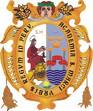 Alumno:	Hernández Garcés, Jean ChristianCódigo: 	05090287Aula:		307 – NDIAGRAMASistemas Estratégicos          Sistemas de apoyo          Sistemas Estratégicosa las decisiones(Nivel gerencial yaltos ejecutivos)Sistemas transaccionales(Nivel operativo)Sistemas Estratégicos          